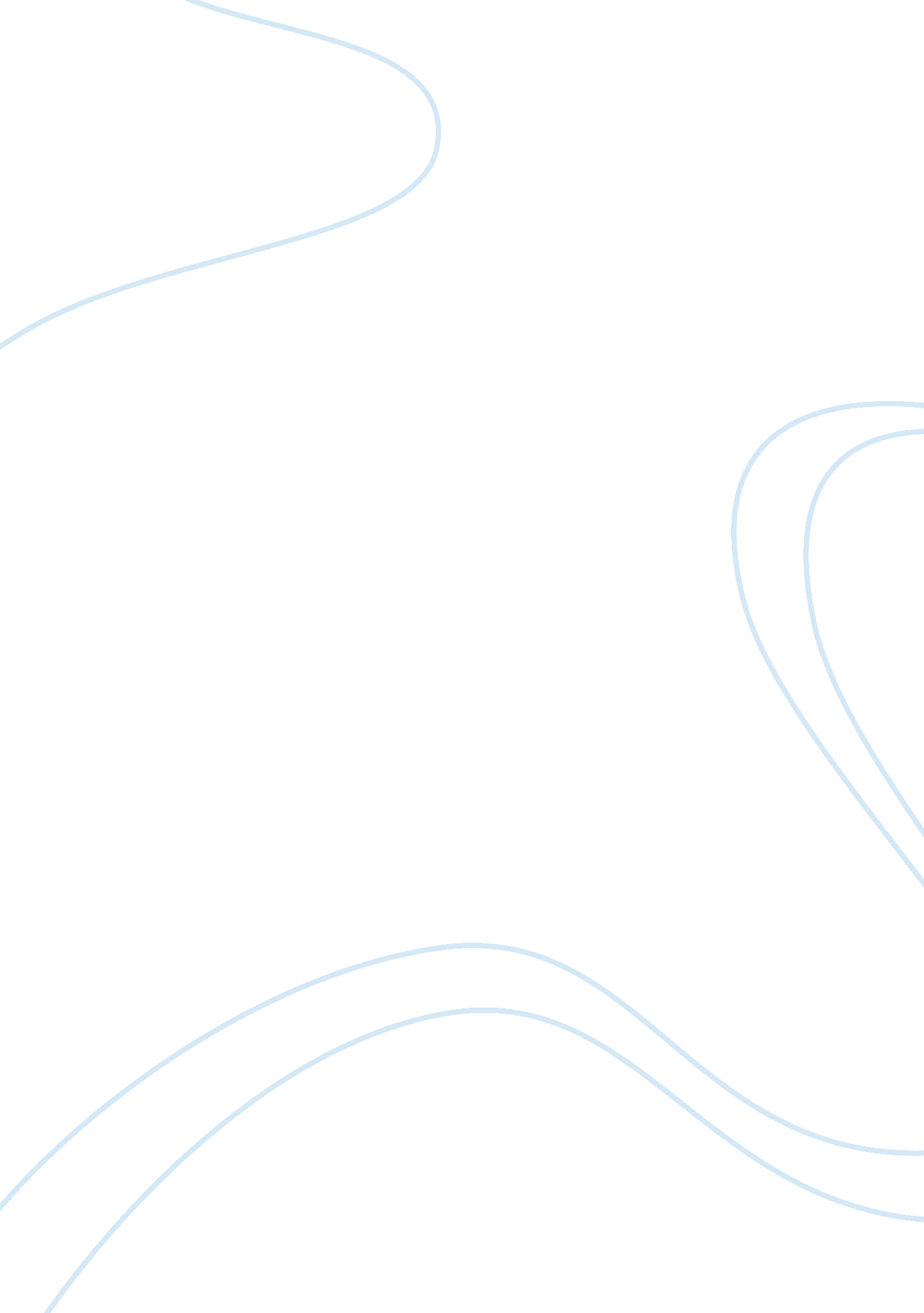 The island of dr. moreau (1996 film)Science, Genetics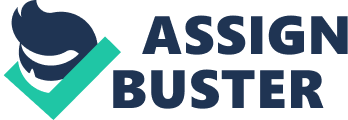 The Island of Dr. Moreau ( 1996 Film ) For this assignment I have chosen to discourse the movie “ The Island of Dr. Moreau” . This movie was released in 1996 based on H. G. Wells’ novel. After acquiring past the horrific and ghastly scenes and cliff-hanging state of affairss, I found the nucleus issue of Eugenics rather intriguing. Eugenicss is the survey of trying to better specific desirable traits in worlds by commanding reproduction. The most flagitious illustration of this in history can be found in the patterns of the Nazi’s before and during World War 2. That topic is for another clip, back to Dr. Moreau. The film opens with the narrative of Edward Douglass, a United Nations worker, whom is stranded on an inflatable raft in the southern Pacific after his plane has crashed. He is rescued by a adult male named Montgomery, and taken to “ Moreau’s” island. His initial conversations with Montgomery are met with unusual replies to Edward’s inquiries and many of the inquiries left unreciprocated. As the two thrust into the compound, Montgomery explains the islands history to Edward, and when they make a halt to drop off some coneies, Edward is surprised when Montgomery all of a sudden snaps on of the rabbit’s cervixs. Montgomery so explains to Edward that they don’t eat meat on the island, but he thinks theDoctorwill do an exclusion in thsi particular instance. Once at the chief house, Edward is instructed to remain indoors. While waiting for Montgomery to return, he views Dr. Moreau 's Nobel Peace Prize for Genetic Manipulation. Edward does non follow Montgomery’s way to remain put, and meets Moreau 's girl, Aissa. Upon Montgomery’s return, she flees and after Edward states how beautiful she is, Montgomery states “ she’s a pussycat” . He so leads Edward to his quarters. As the two walk, they discuss Dr. Moreau’s work, which Montgomery explains is carnal research that the Doctor has become obsessed with. He so portions that Dr. Moreau was forced out of the U. S. due toanimal rightsmilitants and has been on the island 17 old ages. Montgomery explains that he came to the island 10 old ages prior after Moreau began correspondence with him after reading his publication. At that point, Montgomery walks Edward into his room, and locks him in. Edward is disquieted to state the least, and manages to pick the lock and acquire out of the room. As he explores, he finds his manner into a lab filled with animate beings in coops, and what ab initio looks like a adult female in labour fixing to present. As Edward creeps closer, the female specimen who is clearly a genetically mutated delivers a cleft roof of the mouth kid of kinds and he gives himself off with a pant. As he runs out of the lab, which is filled with containers of dead childish specimens of changing mutants, he hides in the forests. Aissa finds him and offers to assist him acquire of the island, but merely if he does nil to alarm her male parent. Montgomery shouts that there are many ‘ unstable phenomenon’ out at that place, seeking to lure Edward to return. As Edward and Aissa run, they pass another mutated animal banqueting on a coney. When spotted, the animal-like animal looks at them and so runs off, go throughing another mutated animal. Aissa takes Edward to a cantonment of many mutated animals when, rather quickly, Montgomery and ‘ The Father’ ( Dr. Moreau ) arrive. At this point in the film it is ill-defined precisely whom the evil character truly is. Montgomery is indicating a gun at Edward and Dr. Moreau instructs him to give the gun to Edward as he is frightened. As the animal that was eating the coney refuses to endorse off from Edward, Dr. Moreau pushes a button on his amulet like necklace, bring oning terrible hurting from electrical sock in the animals. If one hasn’t realized things are truly out of balance by now, it is all excessively apparent now. Dr. Moreau insists they return to the house and acquire out of the Sun. Once back at the house, Edward and Dr. Moreau discuss the state of affairs, which Edward states is demonic. Dr. Moreau explains that all of those that Edward has seen are animate beings fused with human cistrons. As the Doctor sense Edward is appalled and unreceptive, they adjourn until dinner that flushing. At dinner Dr. Moreau explains that the Satan is found in worlds and he has seen it in his microscope. He explains that each animal represents a measure in his procedure to eliminate the imperfectnesss ( destructive elements ) in the human mind. Dr. Moreau besides states that he is closer to than of all time in detecting flawlessness in his work. After the cooked coney is served, to the Doctors great discouragement, the film turns. After rousing from incubuss, Edward tries to get away on the boat, merely to happen more mutated animals on the boat. The following twenty-four hours, one of the animals is on test for interrupting the jurisprudence and is killed by one of the Doctors boies, Azazello. This brings great imbalance in his creative activities, as the regulations they have set Forths have been broken. After the cremation of the wrongdoer, the animals best friend, Hyena-swine, finds the implant that has been placed in all the animals which the Doctor and Montgomery usage to maintain control. Hyena-swine figures out how to take out his implant, puting farther pandemonium into gesture. Uncovering to Montgomery that he has removed his implants, Edward learns that the animals are given regular injections to maintain them from regressing into their original signifier. While these events are intensifying, we see Montgomery steal further into lunacy, as he is self-medicating with narcotic cocktails, holding lost his hereafter and calling to the attention pickings of Dr. Moreau 's animals. Unfortunately, Hyena-Swine is non found, and removes the implants from several other animals, and saddle horses an onslaught on the compound. They foremost come in softly, and have a brief brush with Dr. Moreau, which ends in his decease from their onslaught after he tries to floor them for misbehaviour. This is, gratefully, the beginning of the terminal of this dismaying narrative. Edward witnesses Dr. Moreau’s slaying by his ain creative activities, and amenitiess Aissa at the loss of her male parent. As Edward has slightly fallen for Aissa, he tries to assist her happen the serum to maintain her in human signifier. While seeking, Edward discovers that his familial codification was the key to Dr. Moreau’s concluding end, which was utilizing Edward’s DNA to halt Aissa’s arrested development. Unfortunately, Montgomery has destroyed all the serum, and holding lost his head, assumed the function of ‘ Father’ . Azazello has besides joined the ‘ Hyena” battalion, and they set out to destruct those still loyal to Dr. Moreau’s jurisprudence. The dock is exploded, Montgomery is murdered, Aissa is hung by her brother, Azazello and the concluding confrontation begins. Edward is brought in forepart of Hyena-swine, and is miraculously able to confound the nihilist creatures into killing each other, therefore stoping the slaughter. As Edward leaves the island on a of course built raft, he offers to convey back physicians to assist the animals. The few that remain wanted to merely be left to nature. Although the film had a really interesting scientific premiss, I felt it focused excessively much on the Gore and horror of these animals. Possibly that was the point. Familial experimentation can be extremely good in certain applications, but I feel that Dr. Moreau was so playing at being God. It was stated by Montgomery that Dr. Moreau “ wanted to do animal’s work forces, and work forces Gods” . Things most decidedly did non travel as planned. There are many facets of this narrative to be discussed. Dr. Moreau wanted to better world by extinguishing the negative traits, in his sentiment. Eugenicss has ever found contention. Selective genteelness is non anything new, as swayers have been making this for millenary. Granted, each civilization has its ain desirable traits, but nature still has control of the creative activity. The ancient Greeks had a tradition of go forthing distorted babes to the wolves. Not precisely humane, but perchance the beginnings of Eugenicss. Whether or non Dr. Moreau was truly seeking to better the human status is problematic to me. He surely crossed all kinds of lines in nature, the most basic being uniting animate being and human cistrons. If nature had meant for engendering between of species, I think we would hold seen many more centaurs, mermaids, and such, over the ages. It was ill-defined to me why the physician had chosen to blend the animate being and human cistrons. I did non see how carnal cistrons would profit worlds into being more docile, loving animals. Had Dr. Moreau been experimenting with more domesticated animate beings, instead than wild, possibly he would non hold met the same terminal. Dr. Moreau was surely to fault for the pandemonium that arose from the island. Did he truly think that animate beings whose cistrons have been manipulated ( fused ) with human genetic sciences would non larn? There were several illustrations of different degrees of acquisition andpersonalitytraits. Azazello wanted to delight Dr. Moreau, but besides desired to suit in with the battalion and Hunt. He was really protective of ‘ Father’ , so much so he killed the animal that violated ‘ the law’ . Azazello seems to hold been, originally, a runing strain of Canis familiaris, as they reference his love of the Hunt several times during the film. Aissa was really docile and graceful, much like the cat she was inferred to be. She besides had a sense of danger and where to travel to for aid. Hyena-swine was a battalion animate being and rebelled when one of his ‘ pack’ was killed. He wanted to rule the country, but besides wanted to understand the differences between him and Dr. Moreau. Dr. Moreau had a dual criterion from what I could state. One of his boies could read rather good, and the small animal that acted as a personal retainer to him, played the piano in an impressive manner. On the flipside, Dr. Moreau used daze therapy to maintain the other animate beings submissive. It was clear it caused them great hurting, which they came to resent. When and why did he happen the demand to hold the implant put in all the specimens? The carnal experimentation was beyond acceptable degrees, as the film writer even portions this sentiment, in the duologue that explains how Dr. Moreau was kicked out of America due to the Animal Rights militants. In the beginning and terminal of the film we see the interior of one of the labs with unchanged life wild animate beings, and preserved illustrations of 1s that did non keep life after some sort of process. The animate beings surely could non give ‘ informed consent’ before Dr. Moreau treated them, but people must ever hold the option. This misdemeanor of Edwards’s personal right to his ain familial stuff brings up more of Dr. Moreau’s questionable medical patterns, values, and moralss. It could be argued that Montgomery did non cognize whether or non Edward would do it, and knew the physician needed new specimens. Either manner, his familial design was taken signifier him without his permission. Although the bulk of the incrimination for the brainsick topographic point the island became remainders on Dr. Moreau, Montgomery was besides partly responsible. Montgomery follows the doctor’s directives, and kept the animals in cheque. He shows understanding for the animals with the ‘ gifts’ he adds to their vaccinations. He was clearly fighting at times to maintain it together, and seemed to be unhappy with things overall. It seemed that Montgomery did non cognize what he was acquiring into ab initio, and disliked it greatly, but was relieved that he had the doctor’s favour. Montgomery’s character was one of confusion as good, being that he had the chance to travel elsewhere, but returned to island. The state of affairs I find most saddening is the fact that Montgomery’s get bying mechanism for all that is has become one, many, or assorted narcotics. Geneticss is, and ever has been, an endless and fascinating survey into how the organic structure works, what may be incorrect with it, and what can we make to better people’s lives. The film focused on familial mutant, research, and carnal experimentation, go forthing tonss of inquiries on the inside informations of the work. In my sentiment, it would hold been more effectual at pass oning the issues related to the familial mutant side of things if there had been a small less focal point on the horror and more on the scientific discipline. The grotesquery of the animate beings did, nevertheless, conveying focal point to the bounds we must put on experimentation of any sort. I think the lesson of the film could be that you can set the adult male in the animate being, but you can’t take the animate being out of the adult male. 